Der Stressprofi (3/3)Vortrag · Anleitung für Lehrpersonen | Lehrplan 21 - ERG.5.1 B.
Der auftrag für Paare oder Gruppen
Sie können folgende Zettel drucken und den Paaren / Gruppen verteilen Diese Anleitung beschreibt eine alternative Methode als die Arbeitsblätter «Fülle die Lücken aus» (feel-ok.ch/stressprofi-pdf-01) und «Stressprofi werden» 
(feel-ok.ch/stressprofi-pdf-02), um das Thema der Checkliste gegen Stress mit einer Schulklasse zu behandeln. RessourcenDie Rubrik «Stressprofi werden» besteht aus einem Artikel mit ein bisschen Theorie und aus 7 Fragen:Was ist Stress? Ein bisschen Theorie · feel-ok.ch/stress-kfCheckliste gegen Stress:Was stresst dich genau? · feel-ok.ch/stressprofi-1Bist du bereit, ein Stressprofi zu werden? Warum? · feel-ok.ch/stressprofi-2Wie kannst du die Anforderung(en) reduzieren? · feel-ok.ch/stressprofi-3Mit welchen Ressourcen kannst du die Stresssituation meistern?
feel-ok.ch/stressprofi-4Welche Erwartungen hast du, die Stress auslösen? Und wie kannst du sie zu deinem Vorteil umdenken? · feel-ok.ch/stressprofi-5Was macht dich glücklich und tut dir gut? · feel-ok.ch/stressprofi-6Was wirst du konkret machen, um weniger gestresst zu sein?
feel-ok.ch/stressprofi-7Einsatz Wenn Sie z.B. eine klasse mit 16 Jugendlichen haben, können Sie 8 Paare bilden. Jedem Paar wird ein Artikel zugewiesen. Nach der Lektüre bereiten die Paare einen 10-minütigen Vortrag vor. Der Vortrag enthält idealerweise folgende Elemente:TitelZiel des VortragesErkenntnisse aus dem zugewiesenen Artikel und praktische BeispieleEventuell: Erkenntnisse für sich selbstZusammenfassung (Take home message, highlight)Jeder Vortrag kann mit einer Fragenrunde enden, um das Thema zu vertiefen oder zu ergänzen.Die Reihenfolge der Artikel und der Vorträge sollte im optimalen Fall identisch sein.VorlageWir haben 8 Zettel vorbereitet, die Sie den Paaren / Gruppen verteilen können (1 Zettel pro Paar oder Gruppe). Falls Sie diese Zettel einsetzen möchten, verweisen wir auf die nächste Seite.Start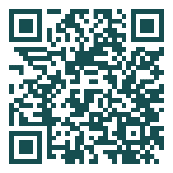 Was ist Stress? Ein bisschen Theoriefeel-ok.ch/stress-kf lesen10-minütiger Vortrag vorbereiten:TitelZiel des VortragesErkenntnisse aus dem Artikel und praktische BeispieleEventuell: Erkenntnisse für sich selbstZusammenfassung (Take home message, highlight)1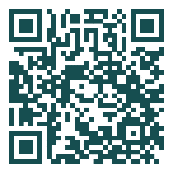 Analyse: Was stresst dich genau?feel-ok.ch/stressprofi-1 lesen10-minütiger Vortrag vorbereiten:TitelZiel des VortragesErkenntnisse aus dem Artikel und praktische BeispieleEventuell: Erkenntnisse für sich selbstZusammenfassung (Take home message, highlight)2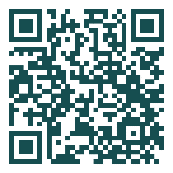 Überzeugung: Bist du bereit, ein Stressprofi zu werden? Warum?feel-ok.ch/stressprofi-2 lesen10-minütiger Vortrag vorbereiten:TitelZiel des VortragesErkenntnisse aus dem Artikel und praktische BeispieleEventuell: Erkenntnisse für sich selbstZusammenfassung (Take home message, highlight)3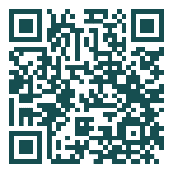 Wie kannst du die Anforderung(en) reduzieren?feel-ok.ch/stressprofi-3 lesen10-minütiger Vortrag vorbereiten:TitelZiel des VortragesErkenntnisse aus dem Artikel und praktische BeispieleEventuell: Erkenntnisse für sich selbstZusammenfassung (Take home message, highlight)4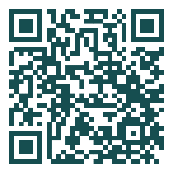 Mit welchen Ressourcen kannst du die Stresssituation meistern?feel-ok.ch/stressprofi-4 lesen10-minütiger Vortrag vorbereiten:TitelZiel des VortragesErkenntnisse aus dem Artikel und praktische BeispieleEventuell: Erkenntnisse für sich selbstZusammenfassung (Take home message, highlight)5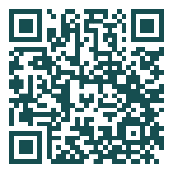 Welche Erwartungen hast du, die Stress auslösen? Und wie kannst du sie zu deinem Vorteil umdenken?feel-ok.ch/stressprofi-5 lesen10-minütiger Vortrag vorbereiten:TitelZiel des VortragesErkenntnisse aus dem Artikel und praktische BeispieleEventuell: Erkenntnisse für sich selbstZusammenfassung (Take home message, highlight)6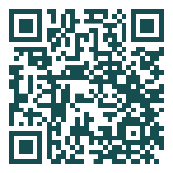 Bedürfnisse: Was macht dich glücklich und tut dir gut?feel-ok.ch/stressprofi-6 lesen10-minütiger Vortrag vorbereiten:TitelZiel des VortragesErkenntnisse aus dem Artikel und praktische BeispieleEventuell: Erkenntnisse für sich selbstZusammenfassung (Take home message, highlight)7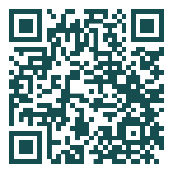 Entscheidung: Was wirst du konkret machen, um weniger gestresst zu sein?feel-ok.ch/stressprofi-7 lesen10-minütiger Vortrag vorbereiten:TitelZiel des VortragesErkenntnisse aus dem Artikel und praktische BeispieleEventuell: Erkenntnisse für sich selbstZusammenfassung (Take home message, highlight)